INSTITUTO INMACULADA CONCEPCION – VALDIVIA.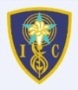 GUIA DE TRABAJO N°2 – DTPO DE RELIGIÓN  - 2020. Curso: Segundo Medio A-B - Profesora: Bernardita Moreno.UNIDAD 1: JESÚS NOS INVITA A SER SUS DISCÍPULOS   – Tema ANEXO 3: JESÚS, modelo de la vida cristiana.Nombre Estudiante: ………………………………………………………………………………………………… curso: ………………. Fecha: …….……INSTRUCCIONES  Estimados y estimadas estudiantes, deben observar y escuchar con atención el video animado con las historias de Jesús. Para tomar nota de la enseñanza de Jesús y como se conduce con las personas. En este link lo pueden encontrar:https://www.youtube.com/watch?v=B-GlcC2-GfoEnseguida desarrollen su estrategia y envíen sus respuestas a:  esperanzaytareas@yahoo.com . Individualizando sus datos (nombre y curso) y nombre de la profesora. ITEM 1.- DESCUBRIR,  en la enseñanza de Jesús, la importancia del amor, explica brevemente, que dice Jesús respecto del amor, a través de un breve texto. Siendo honestos y responsablesITEM 2.- REFLEXIONAR,  sobre la forma de ser de Jesús, sus actitudes y carácter,  explicando que característica de Jesús te gustaría poseer y/o practicar para ser como Él. Siendo honestos y responsablesTus respuestas Objetivos cognitivosRAZONAMIENTO LOG. - COMPRENDER =  descubrir - reflexionarObjetivos ValóricosVERDAD= honestos - responsablesEvaluación: APA=  actividad propia de la asignatura – trabajo personal e individual